ЛИХАЯ ОЛЬГА ВАСИЛЬЕВНА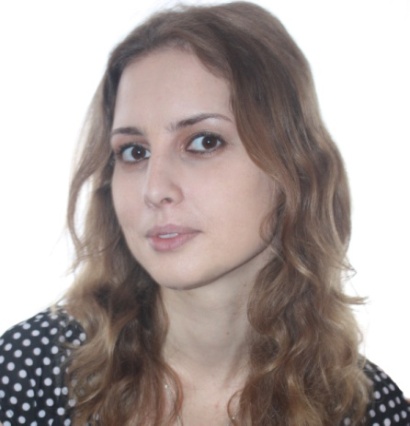 ЛИЧНЫЕ ДАННЫЕДата рождения: 9 июля 1990 г.Семейное положение: не замужем; детей нетКОНТАКТНАЯ ИНФОРМАЦИЯАдрес: г. Кишинев,ул.ЧетатяАлба 93, кв. 6Телефон: 022-352-500; 0-79-976-533E-mail:loia@mail.ruОБРАЗОВАНИЕ:2009-2013 гг. – Технический Университет МолдовыФакультет Технологии и Менеджмента в Пищевой ПромышленностиСпециальность: Технология производства хлебопекарных, кондитерских и макаронных изделийДополнительное образование:2007-2008гг. – Курсы разговорного английского языкаОПЫТ РАБОТЫ: 
Офис-менеджер в свадебном журнале «Splendid» с июня 2011 по август 2013. В обязанности входило общение с клиентами, работа с договорами и деловыми бумагами.
Компания Supraten
Интернет магазин: www.supraten.mdДолжность: контент-менеджер.Должностные обязанности:размещение на сайте информации о продуктах компании;подбор и редактирование иллюстраций;ежедневное обновление информации, отслеживание ее актуальности;поиск интересной информацииКомпания ITProSolutions(14.01.2014-21.06.2014; 15.08.2014-31.12.2014)


Интернет магазин: www.cyber-music.ru
www.cyber-gym.ru
www.cyber-bath.ru
www.cyber-bag.ru
www.cyber-tools.ru
Должность: Контент-менеджер.Должностные обязанности:поиск интересной информации;размещение на сайте информации о продуктах компании;подбор и редактирование иллюстраций;ежедневное обновление информации, отслеживание ее актуальности;Компания StudioModerna(1.07.2014-15.08.2014)
Интернет магазин: www.top-shop.ruДолжность: Контент-менеджер.Должностные обязанности:поиск интересной информации;размещение на сайте информации о продуктах компании;подбор и редактирование иллюстраций;рерайтинг текста;Компания iCasa (19.09.2013-14.01.2014)
Интернет магазины:  www.casadelux.ru
www.org-stroy.ruДолжность: контент-менеджер.Должностные обязанности:размещение на сайте информации о продуктах компании;подбор и редактирование иллюстраций;ежедневное обновление информации, отслеживание ее актуальности;поиск интересной информацииПРОФЕССИОНАЛЬНЫЕ НАВЫКИ И ЗНАНИЯ:УверенныйпользовательПК; знаниепрограммMSOffice (Word, Excel, PowerPoint), AutoCad, AdobePhotoshop, Html, Internet.Наличие водительских прав категории В.ЗНАНИЕ ЯЗЫКОВ:Русский язык – свободное владение (родной язык);Румынский язык – разговорный;Английский язык – разговорный.ЛИЧНЫЕ КАЧЕСТВАОтветственность, добросовестность, пунктуальность, самостоятельность, исполнительность, внимательность, усидчивость, обучаемость, аккуратность.